ABSTRACT FORMAbstract submission deadline: 28th September 2019Please submit your abstract by e-mail to hoht@ha.org.hk using the format as in the sample.<PRESENTING AUTHOR>Title (tick) :   □ Mr.     □ Ms.     □ Dr.     □ Prof./Associate Prof.     Status :  	□  Member          			□ Affiliate Member 		□  Non-member	(  Doctor /  Nurse /  Research Assistant / 					 	   Medical Student)		□  Others  ________________________________Form of presentation desired:□  Oral presentation    		 	□  Poster presentation    □  Either Oral or Poster presentation□  Video presentation (submit an abstract with a video ( 3 minutes)) 	Date: ________________________PLEASE NOTE THAT THIS IS A TEMPLATE.  YOU MAY SAVE YOUR FILE IN ANOTHER NAME IN WORD FORMAT USING TIMES NEW ROMAN FONT SIZE 10 & SINGLE LINE SPACING(123 words)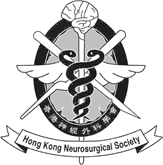 The Hong Kong Neurosurgical Society Limited& Hong Kong Neurosurgical Society26th Annual Scientific Meeting6th & 7th December 2019Surname :Surname :Given Name(s) :Given Name(s) :Department :Department :Department :Department :Institution :Institution :Institution :Institution :Telephone: Fax :Fax :E-mail : Title:Is it difficult to write an abstract correctly?Authors: (Capitalize the Surname, underline the presenter, list out all the people contributed)CHAN Tai Man1, LEE Siu Man2, CHEUNG Chung Man3, WONG Ying Man4Institution(s):1Division of Neurosurgery, Department of Surgery, Prince of Wales Hospital, Hong Kong.2Division of Neurosurgery, Department of Surgery, Queen Mary Hospital, Hong Kong.3Department of Neurosurgery, Queen Elizabeth Hospital, Hong Kong.4Department of Neurosurgery, Pamela Youde Nethersole Eastern Hospital, Hong Kong.Abstract: (max 250 words, please check spelling and grammar)Objective:To investigate the mistakes in previous abstract submissions to the annual scientific meetings of the Hong Kong Neurosurgical Society.Method:This was a ten-year retrospective review of the quality of the abstracts submitted in the annual scientific meetings of the Hong Kong Neurosurgical Society from 2006-2015.Result:There were 10% of the submissions containing different types of errors e.g. typos, unaccepted abbreviations or incomplete information, in particular, names of the authors and affiliated institutions.  Extra manpower was required to rectify these errors before they were deemed suitable for publishing.  Those submissions without errors were statistically significantly related to the use of the sample abstract template (Chi-square test, p=0.03).Conclusion:Usage of the sample abstract template can decrease making mistakes in abstract submissions.